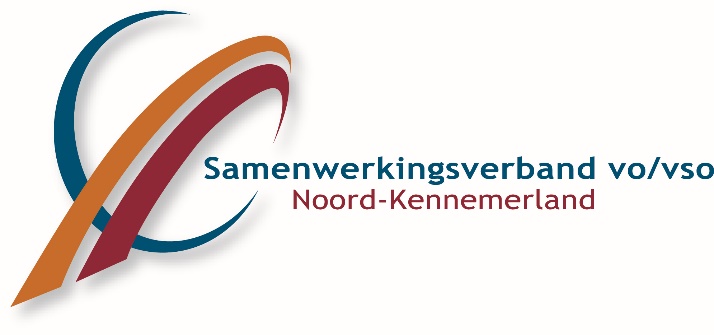 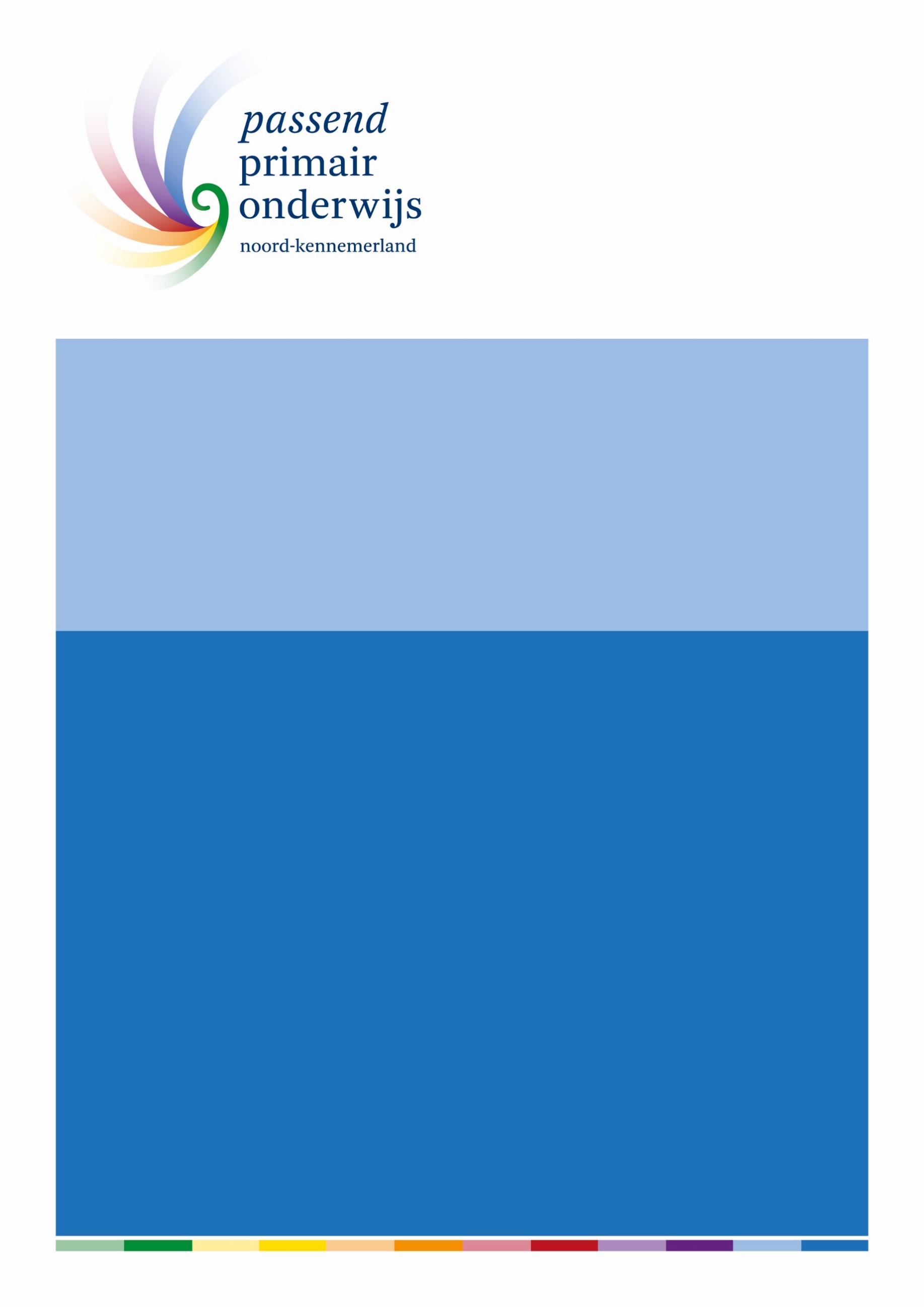 Onderwijszorgarrangement format maart 2018       Een Proeftuin (naam proeftuin invullen)Passend Onderwijs – passend opvoeding – passende zorg Regio Noord-KennemerlandAlgemene gegevens proeftuin1. Samenvatting Achtergrond: beschrijf allereerst wat de aanleiding en noodzaak is voor het schrijven van deze maatschappelijke Business Case voor de proeftuin. Beoogde doelstellingenKorte beschrijving voorziening-onderwijszorgarrangement (om aan deze doelstellingen te voldoen)Kort overzicht afweging kosten en baten incl. advies dat hieruit volgt Verwerk de zin: ‘Op basis van een evaluatie wordt dit document waar nodig aangepast; het is een dynamisch document2. Inleiding					 2.1 AanleidingSchets een breder kader: neem informatie op over de gezamenlijke transformatieagenda, beschrijf kort de verschillende stakeholders en stel hiermee de samenwerking centraalDefinieer het probleem/de problemen. Zorg voor een heldere probleemstelling. Definieer ook de ambities voor deze proeftuin.  Beschrijf de doelgroepBeschrijf de huidige situatie voor de doelgroep en waarom dit problematisch isGeef een korte beschrijving van de voorziening – onderwijszorg arrangement met de belangrijkste doelenDeze proeftuin wordt waar mogelijk beschreven als een maatschappelijke Business Case. Dit betekent dat waar mogelijk een afweging wordt gemaakt van kosten en baten van een veelal organisatie overstijgend maatschappelijk project of (transitie) proces. In dit document worden het economische nut en het maatschappelijke nut tegen elkaar afgewogen. Zo worden de stakeholders en potentiële investeerders een zo breed en concreet mogelijk inzicht geboden in de levensvatbaarheid van deze proeftuin. Vanuit zowel onderwijs als zorg is er een maatschappelijke opdracht. De maatschappelijke rendementen en ontwikkelingen worden daarom ook in de Maatschappelijke Business Case beschreven. 2.3 ProbleemstellingGeef een diepere analyse m.b.t. de risicogroep. Onderbouw dit (waar mogelijk) met literatuur en cijfers. Formuleer je missie/visie naar aanleiding van de analyse. Probeer duidelijk te maken wat de ‘nul-scenario’ inhoudt en dat niets doen dus geen optie is. Maak dus duidelijk wat de consequenties zijn als er niets verandert er dus geen onderwijszorg arrangement zou komen – zijn. Maak de noodzaak van de proeftuin duidelijk. 2.4 LeeswijzerGeef achtereenvolgend aan welke hoofdstukken je in dit document behandelt.  Voorbeeld: Dit document beschrijft allereerst wat de aanleiding is voor het ontwikkelen van een onderwijszorgarrangement voor de vastgelopen hoogbegaafde leerlingen. De (maatschappelijke) relevantie en kwaliteit van leven van het kind/de jongere staan hierbij centraal. Vervolgens wordt door middel van verschillende perspectieven de gedefinieerde probleemstelling verduidelijkt. 									Het doel van het onderwijszorgarrangement alsmede de organisatorische aspecten komen aansluitend aan bod. 									Tot slot wordt waar mogelijk het bedrijfseconomisch perspectief inzichtelijk gemaakt en de maatschappelijke baten op verschillende niveaus uiteengezet.3. Meervoudig perspectief In dit hoofdstuk komen de verschillende perspectieven aan bod.  Behandel het perspectief van het kind/de jongere, ouder/opvoedsituatie, (onderwijs- en zorg)professionals en  sociaal netwerk. Binnen deze verschillende onderdelen maak je een schets van de belemmerende factoren en/of barrières. Maak ook hier (waar mogelijk) gebruik van literatuur.‘Hieronder zijn de mogelijke belemmeringen per categorie opgenomen. ‘ 3.1 Perspectief kind - jongerexx3.2 Perspectief ouder/opvoedsituatiexx3.3 Perspectief professionalsxx3.3 Perspectief sociaal netwerkxx3.4 Perspectief passend onderwijs – passende opvoeding – passende zorgXx4. Doel onderwijszorgarrangementHoofddoel van de proeftuinSpecificeer het beoogde hoofddoel van deze voorziening. Vul in bijlage 4, tabel 1.2 in voor de schematische weergave van de inhoud. Wees hier zo volledig mogelijk in. Geef hier in de tekst vervolgens de essentie weer van de invulling van de tabel. Voorwaarden en kwaliteitseisenSchets de belangrijkste (rand)voorwaarden die nodig zijn om de voorziening van de grond te krijgen/succesvol te laten zijn. Neem hierin op aan welke minimale kwaliteitseisen de beoogde aanpak/expertise moet voldoen.  Beoogde resultaten Wat is het beoogde eind resultaat? Formuleer je ambitie: wat wil je bereiken?Beschrijf het beoogde resultaat (1) voor de betreffende leerlingen en (2) voor de proeftuin als geheel.Het gaat hierom zowel de output als de outcome.  Zowel kwantitatief als kwalitatief. De output (bv. producten, aanpak, je presentaties die je moet leveren) en de outcome gaat om het resultaat van alle inspanningen als ook het maatschappelijk resultaat). Bij het beschrijven van de resultaten denk je aan de drie domeinen van Biesta.: kwalificatie, socialisatie en subjectvorming.Kwalificatie gaat om de rol die het onderwijs speelt in het verwerven van kennis, vaardigheden en houdingen die kinderen en jongeren kwalificeren om iets te doen. 			Socialisatie betreft de interpersoonlijke ontwikkeling van het kind/de jongere waarbij het voeren van regie en sociale interactie een belangrijke rol speelt. Hierbij gaat het om de wijze waarop het onderwijs invloed heeft op de manier waarop kinderen en jongeren deel worden van tradities en praktijken. Onderwijs werkt ook in op de persoon en is daarom belangrijk voor de persoonsvorming of subjectivering.  Ook gezondheid, welzijn en welbevinden hebben invloed en hebben zijn uitwerking op drie domeinen. Hier komt naar voren het belang van de samenwerking tussen onderwijs en zorg. Evaluatie en continuïteit van de proeftuinGeef aan hoe, wanneer en met behulp van welke instrumenten de proeftuin wordt geëvalueerd en aan de hand van welke indicatoren evalueer je . Denk aan zowel proces als productevaluatie. Deze kunnen zowel kwantitatief als kwalitatief zijn.5. OrganisatieHoe organiseer je de proeftuin? Plan van aanpak & faseringPlan van aanpakBeschrijf inhoudelijk hoe de doelstelling gerealiseerd wordt. Het gaat om de inhoudelijke invulling van de proeftuin. Welke werkwijze wordt ontwikkeld?  Hierbij is het van belang de inhoud vanuit zowel onderwijs als zorg te concretiseren: Wat is er nodig? Bijlage 1 is hier een hulpinstrument voor. Beschrijf volgens de praktische aanpak voor de proeftuin. Welke locatie bestem je voor de proeftuin? Welke participanten zijn belangrijk?Organisatie proeftuin en capaciteit (personen)De projectleider gaat kritisch na welke capaciteiten en expertise nodig zijn om de doelstelling te kunnen behalen. Het is voor de projectleider belangrijk om de juiste personen te benaderen. Geef aan hoe de projectorganisatie vormgegeven is en wie daarin welke verantwoordelijkheid, rol en capaciteit heeft. OntwikkelgroepFasering Geef een beschrijving van het proces per fase van de proeftuin. Beschrijf beknopt wat gefaseerd aangepakt gaat worden om de doelstelling te kunnen behalen. Het gaat om het “wat” op hoofdlijnen: wat is het tijdpad, wat zijn de activiteiten, wat zijn evaluatiemomenten, wat zijn risico’s, wat zijn activiteiten en momenten voor afstemming/communicatie/kennisdeling en wat is de capaciteit en het budget. Vul in bijlage 4, tabel 1.1 in en beschrijf hier in de tekst de essentie van de inhoud van de tabel. Toeleiding en beëindiging onderwijszorgarrangement:Beschrijf hoe kinderen/jongeren toegang krijgen tot het arrangement (proeftuin) (TLV, indicatie e.d.). Geef vervolgens aan wanneer het onderwijszorgarrangement voor het kind/de jongere stopt. Indien mogelijke geef richting aan wat daarna.Voorwaarden voor geschikte deelnameMaak hier inzichtelijk wat de voorwaarden zijn voor geschikte deelname aan het arrangement, denk bijvoorbeeld aan afspraken over locatie en vervoer. Wat doe je in de proeftuin?Inhoudelijke projectorganisatie Maak hier inzichtelijk wat je output (activiteiten, planning, ieders prestaties) is. Denk onder andere ook aan netwerkgroepen. Maar ook aan het formuleren van de aanpakken, werkwijze en methodieken. Relatie met andere proeftuinen/producten/scholenDe projectleider zorgt samen met de projectleden dat er voldoende afstemming is met andere proeftuinen of producten die in ontwikkeling zijn en de andere scholen binnen het samenwerkingsverband en rapporteren hierover. Vul in bijlage 4, tabel 1.3 in voor een volledige weergave. Beschrijf hier in de tekst vervolgens de essentie van de inhoud van de tabel. 6. Bedrijfseconomisch perspectiefSituatie(beschrijf weer kort de voorziening met belangrijkste info, zoals locatie, samenwerkingspartners etc maar dan vanuit het bedrijfseconomische perspectief dus de financiéle middelen.)xxBegroting Neem de begroting van de proeftuin op als bijlage. Maak vervolgens hier in de tekst een kostenraming door verschil te maken in financieers. Bedrag aan basisbekostiging volgens de verschillende wetten: Onderwijswet, Wet op passend onderwijs, Jeugdwet, Zorgverzekeringswet en WMO en eventuele overigen financiërders (zoals bv. subsidies)Aanloopkosten om de proeftuin te realiseren XxVoorstel financiering (wie betaalt wat?)xx7. Maatschappelijk perspectief‘Dit deel kan in samenspraak met de betrokken stakeholders veranderen naargelang de maatschappelijke baten en ontwikkelingen. Dit deel behandelt (lange termijn-)perspectieven op maatschappelijke resultaten die met de proeftuin worden beoogd. ‘De belangrijkste stakeholders van deze business case zijn als volgt:Kind/jongere en later als volwassene OudersOnderwijs: speciaal en regulierJeugdhulpGezondheidszorgProfessionals uit de zorg en het onderwijsSamenwerkingsverbandOverheidGemeentenWijkBeschrijf de belangrijkste stakeholders met de daarbij behorende maatschappelijke perspectief voor op de lange termijn. 8. Maatschappelijke Business Case van de proeftuin 8.1 SuccesfactorenBeschrijf hier de succesfactoren van de proeftuin.8.2 Aandachtspunten & risico’s Continuïteit en toekomstperspectiefVoorbeeld: ‘Het betreft nu nog een kleine groep kinderen/jongeren, maar om de continuïteit te garanderen moet er een besluit worden genomen over de integratie in de school. Het garanderen van huisvesting, personele bezetting en bekostiging zijn hiervoor belangrijk. Een antwoord op vragen als: ‘Hoe groot kan en mogen de groepen leerlingen zijn? Komt er bij meer animo een tweede groep of komt er pas een plek vrij als er een kind/de jongere de school verlaat? Komen er vergelijkbare voorzieningen bij? Bij andere scholen? Hoe groot is de doelgroep eigenlijk?’Risico’s Geef hier een toelichting op de risico’s en waar rekening mee gehouden dient te worden gedurende de proeftuin. Geef ook aan welke activiteiten ondernomen worden om de kans dat dit risico zich voordoet te beperken. Vermeld risico’s die bij een specifieke fase behoren in steekwoorden in het schema in Hoofdstuk 4 – ‘proces arrangement’.Bijlage 1 –  Analyse instrument Integraal aanbod onderwijs-zorgBijlage 2 – Begroting Bijlage 3 Curriculum en WerkwijzeBijlage 4 – Tabellen1.11.21.3Naam proeftuinVul naam proeftuin inVul naam proeftuin inProjectleider:Vul naam inVul naam inPenvoerderVul naam penvoerder inVul naam penvoerder inOntwikkelgroepleden: Vul de namen, functies en organisaties van de leden van de ontwikkelgroep inVul de namen, functies en organisaties van de leden van de ontwikkelgroep inOpdrachtgever(s):Vul de namen en organisatie(s) van de opdrachtgever inVul de namen en organisatie(s) van de opdrachtgever inProeftuinperiode:Aanvang:DatumAfronding:DatumAchterliggende basisdocumentenOndersteuningsplan 2014-2018 & activiteitenplan 2017 swv VOOndersteuningsplan 2017-2021 & jaarplan 2017-2018 swv PPO-NKOndersteuningsplan 2014-2018 & activiteitenplan 2017 swv VOOndersteuningsplan 2017-2021 & jaarplan 2017-2018 swv PPO-NKTransformatieagenda en thuiszitterspact regio Noord-KennemerlandTransformatieagenda en thuiszitterspact regio Noord-KennemerlandVul aan welke overige documenten ten grondslag liggen aan de werkwijze / opdrachtVul aan welke overige documenten ten grondslag liggen aan de werkwijze / opdrachtNaamFunctieInstellingRolOnderwijsZorgArrangement (OZA)DoelgroepDoelgroep/populatie met uitstroomperspectief + perspectief leerfit - regulierschoolfit – arbeidsfit of participatiefitSchatting verhouding tussen onderwijs en zorg (bepalen aan de hand van lesrooster: uren onderwijs): OnderwijsAlgemeen doel:Stimuleren van de ontwikkeling en het leren van een kind/de jongere door leerdoelen te stellen volgens een leer- ontwikkellijn met als uitstroomperspectief leerfit, regulier schoolfit, participatiefit of arbeidsfit.OnderwijsAlgemeen doel:Stimuleren van de ontwikkeling en het leren van een kind/de jongere door leerdoelen te stellen volgens een leer- ontwikkellijn met als uitstroomperspectief leerfit, regulier schoolfit, participatiefit of arbeidsfit.OnderwijsAlgemeen doel:Stimuleren van de ontwikkeling en het leren van een kind/de jongere door leerdoelen te stellen volgens een leer- ontwikkellijn met als uitstroomperspectief leerfit, regulier schoolfit, participatiefit of arbeidsfit.OnderwijsAlgemeen doel:Stimuleren van de ontwikkeling en het leren van een kind/de jongere door leerdoelen te stellen volgens een leer- ontwikkellijn met als uitstroomperspectief leerfit, regulier schoolfit, participatiefit of arbeidsfit.OnderwijsAlgemeen doel:Stimuleren van de ontwikkeling en het leren van een kind/de jongere door leerdoelen te stellen volgens een leer- ontwikkellijn met als uitstroomperspectief leerfit, regulier schoolfit, participatiefit of arbeidsfit.OnderwijsPersoneel – materieelFunctieFte  per groep/kosten in €Aantal leerlingen op benodigde inzetOnderwijsPersoneelOnderwijsMateriaalOnderwijsRuimte in m2Zorg:Algemeen doel: Welzijn, welbevinden en gezondheid; het vermogen van leerlingen om zich aan te passen en een eigen regie te voeren in het licht van de fysieke, emotionele en sociale uitdagingen in het leven. Zorg maakt onderwijs – leren mogelijk. Zorg:Algemeen doel: Welzijn, welbevinden en gezondheid; het vermogen van leerlingen om zich aan te passen en een eigen regie te voeren in het licht van de fysieke, emotionele en sociale uitdagingen in het leven. Zorg maakt onderwijs – leren mogelijk. Zorg:Algemeen doel: Welzijn, welbevinden en gezondheid; het vermogen van leerlingen om zich aan te passen en een eigen regie te voeren in het licht van de fysieke, emotionele en sociale uitdagingen in het leven. Zorg maakt onderwijs – leren mogelijk. Zorg:Algemeen doel: Welzijn, welbevinden en gezondheid; het vermogen van leerlingen om zich aan te passen en een eigen regie te voeren in het licht van de fysieke, emotionele en sociale uitdagingen in het leven. Zorg maakt onderwijs – leren mogelijk. Zorg:Algemeen doel: Welzijn, welbevinden en gezondheid; het vermogen van leerlingen om zich aan te passen en een eigen regie te voeren in het licht van de fysieke, emotionele en sociale uitdagingen in het leven. Zorg maakt onderwijs – leren mogelijk. Personeel – materieelHoofddoel inzetSoort/functieAantal leerlingen op benodigde inzet (fte, kosten in €)VerzorgingPersoneelVerzorgingMateriaalVerzorgingRuimte in m2(Para)medische zorgPersoneel(Para)medische zorgMateriaal(Para)medische zorgRuimte in m2BegeleidingPersoneelBegeleidingMateriaalBegeleidingRuimte in m2Proeftuin (vul titel in)Proeftuin (vul titel in)Hoofddoel Benoem hier het hoofddoel van het programma / de proeftuinHoofddoel (SMARTI)Is het bovenstaande doel SMART genoeg voor de proeftuin? Zo nee, scherp het doel aan: S - Specifiek: omschrijf concreet wat je tot nu toe hebt bereikt. M - Meetbaar: (heeft met "specifiek" te maken). Gebruik hiervoor de gestelde norm indicatoren. A - Aanvaardbaar: wordt het doel geaccepteerd? R - Realistisch: is de doelstelling tot nu toe haalbaar? (is er bijstelling of aanscherping nodig?) T - Tijd: is de gestelde tijd haalbaar?I – Inspirerend – Als iedereen gemotiveerd is, is er meer kans op succes. Draagvlak is belangrijk. Hoe en wanneer wordt geëvalueerd op outcome en output – zowel kwalitatief als kwantitatief? Output= wat je aan activiteiten/werkzaamheden realiseert. Outcome= het daadwerkelijke resultaat van die activiteiten (voor het kind/de jongere)Beschrijf dit hier op kind- en leerlingniveau, groepsniveau en arrangementsniveau. Fasering Tijdpad/planning ActiviteitenResultaatEvaluaties en verantwoordingsmomentenRisico’s in deze faseAfstemming / communicatie / kennisdeling Capaciteit & budgetFase 1: oriëntatiefaseFase 2: ontwikkelfaseFase 3:Implementatiefase jaar 1… Afstemming met ander proeftuin/product/schoolToelichting op benodigde afstemming en beoogde aanpakDoor